     Azərbaycan Respublikasının                                                 Permanent Mission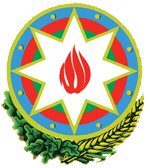            Cenevrədəki BMT Bölməsi                                          of the Republic of Azerbaijanvə digər beynəlxalq təşkilatlar yanında                                    to the UN Office and other               Daimi Nümayəndəliyi                                        International Organizations in Geneva       _______________________________________________________________________________  237 Route des Fayards, CH-1290 Versoix, Switzerland  Tel: +41 (22) 9011815   Fax: +41 (22) 9011844  E-mail: geneva@mission.mfa.gov.az  Web: www.geneva.mfa.gov.az		              Check against delivery30th session of the UPR Working GroupUPR of Cabo VerdeStatementdelivered by Mr. Emin Aslanov, Second Secretary of the Permanent Mission of the Republic of Azerbaijan to the UN Office and other International Organizations in Geneva08 May 2018Mr. Chair,Azerbaijan welcomes the delegation of Cabo Verde to the third cycle of the UPR and thanks the delegation for the national report and its presentation today. Azerbaijan appreciates the efforts undertaken Cabo Verde to implement the recommendations received during the second cycle of the Universal Periodic Review.  Azerbaijan positively notes legislative and institutional measures undertaken by the Government of Cabo Verde to improve protection and promotion of human rights, including through implementation of the 2nd National Human Rights and Citizenship Plan adopted in 2017.Azerbaijan commends Capo Verde for ratifying the Optional Protocol to the International Covenant on Economic Social and Cultural Rights and the Optional Protocol to the Convention against Torture.  Azerbaijan also takes positive note that, Cabo Verde is committed to improving cooperation with United Nations human rights mechanisms and has issued a standing invitation to the Human Rights Council special procedures mandate holders. Having said that, Azerbaijan wishes to make following recommendations to Cabo Verde:First, to make further efforts towards implementation of the National Human Rights and Citizenship plan;Second, to include measures aimed at ensuring transparent, efficient and accountable delivery of public services into its national development strategy.In conclusion, we wish the delegation of Barbados a successful review.I thank you Mister Chair.